CENY  POVOLENEK  K  LOVU  RYB  V  ROCE  2023PRVNÍ  POVOLENKA  PRO  DĚTI  DO  15  LET  ZDARMA  I  V  ROCE  2023      Český rybářský svaz, Územní svaz města Prahy poskytuje pro rok 2023 dětem do 15 let první územní mimopstruhovou nebo pstruhovou povolenku zdarma.Podmínkou je členství dítěte v Českém rybářském svazu (dále jen ČRS). Pro tuto akci není podstatné, zda již je dítě členem ČRS delší dobu – některým dětem platili rodiče členství, aniž by děti měly vlastní povolenku, protože využívaly možnosti lovit (do 10 let věku) na prut dospělého rybáře – držitele povolenky. Jedinou a hlavní podmínkou je, že se musí jednat opravdu o první povolenku k rybolovu, kterou dítě ve věku od 6 do 15 let obdrželo. Stejně tak není podstatné, zda a jak dlouho chodí dítě do rybářského kroužku. Na systému v jednotlivých místních organizací se nic nemění, vše probíhá podle dosavadní praxe MO ČRS, výsledkem však je, že jakmile dítě splní podmínky pro výdej povolenky, neobdrží povolenku ve své místním organizaci za úplatu, ale zdarma. Pokud se tento zájemce rozhodne pro získání mimopstruhové nebo pstruhové povolenky celosvazové, pak uhradí pouze rozdíl cen obou povolenek. To znamená, že v případě mimopstruhové povolenky místo 750,-Kč zaplatí u své MO ČRS pouze 450,-Kč a v případě povolenky pstruhové místo 800,-Kč zaplatí u své MO ČRS pouze 500,-Kč.Po splnění všech podmínek pro výdej první povolenky zdarma má dítě ještě možnost získat:za poloviční cenu (která činí 345,-Kč) knihu Rybářství a rybolov. Stačí vyplnit a odeslat objednávku prostřednictvím www.rybsvaz.cz a přiložit kopii (sken nebo foto) obou stran členské legitimace a první povolenky získané zdarma.za poloviční cenu (která činí 540,- Kč) předplatné časopisu Rybářství na jeden rok. Předplatné časopisu je nutno objednat prostřednictvím www.rybsvaz.cz .  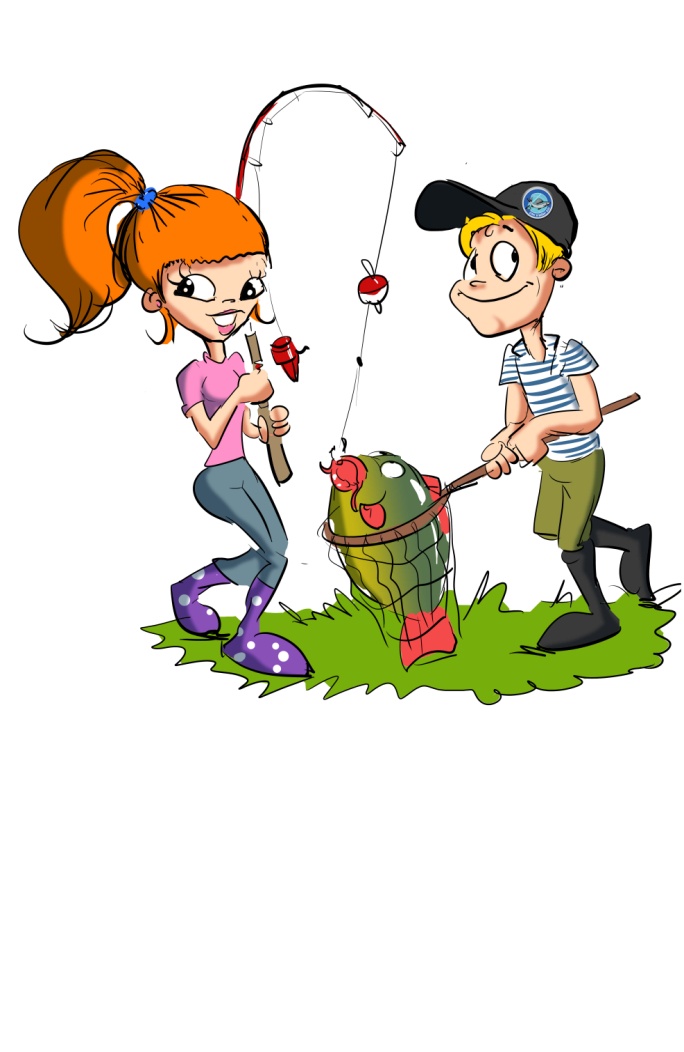 Ceny územních povolenek ČRS ÚS města Prahy v roce 2023 pro nečleny a cizinceCeny územních povolenek ČRS ÚS města Prahy v roce 2023 pro nečleny a cizinceCeny územních povolenek ČRS ÚS města Prahy v roce 2023 pro nečleny a cizinceCeny územních povolenek ČRS ÚS města Prahy v roce 2023 pro nečleny a cizinceCeny územních povolenek ČRS ÚS města Prahy v roce 2023 pro nečleny a cizinceCeny územních povolenek ČRS ÚS města Prahy v roce 2023 pro nečleny a cizinceCeny územních povolenek ČRS ÚS města Prahy v roce 2023 pro nečleny a cizinceÚzemní svazDruhKategorie1 denní3 denní10 denní17 denníRočníÚzemní svaz města Prahy
Rybářská 3/5
147 00 Praha 4 MPDospělí4006001 0001 8004 000Územní svaz města Prahy
Rybářská 3/5
147 00 Praha 4 MPDěti2003005009002 000Územní svaz města Prahy
Rybářská 3/5
147 00 Praha 4 PDospělí4006001 0001 8004 000Územní svaz města Prahy
Rybářská 3/5
147 00 Praha 4 PDěti2003005009002 000